HIMSS Asia Pacific is searching for outstanding start-up innovations that drive better healthcare outcomes. We call upon regional start-up organizations, innovators and solution providers to submit your application for this challenge. Show us how disruptive innovations can promote patient-physician engagement, encourage team-based care or lead to safer practices. Regardless of size, superior innovations can go behind providing clinically relevant health information. If your innovation has what it takes, we invite you to participate and showcase!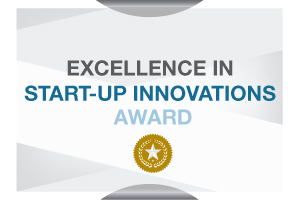 Fee Structure & Deadline for SubmissionNo fee is required for participation. Deadline closes 31 May 2017Is my Organization Eligible? Must be a registered/incorporated entityHas been incorporated/registered as business for not more than 5 yearsAnnual turnover in any preceding financial year must not exceed SGD 1 million Has less than 50 staff members  Why Should I Participate?1 winner will be picked, and will receive:A trophy and certificate during the annual HIMSS AsiaPac Awards Dinner2 complimentary passes to attend the Main Conference & Awards DinnerExposure to APAC-wide audience pre-conference and on-siteIndustry-wide recognition and media attention through HIMSS Asia Pacific Award Judging Process & CriteriaEach submission will be evaluated by a panel of judges selected by HIMSS Asia Pacific based on: Innovation and differentiation: What challenge does your innovation seek to resolve? How does it differ from similar solutions in the market?Multi-dimensional impacts (both short and long term): On patients, consumers, professionals, the user, the economy (if applicable)Benefits from using the innovation: Clinical and non-clinical (e.g. cost savings)How do I Participate?Fill up the submission form on page 2 and send it in to Sam at cfong@himss.org. We will notify you of your results via email by August 2017. 
TimelineCall for submissions deadline: 31 May 2017All submissions will be reviewed prior to confirmation of submission acceptance.Shortlisted submissions may be contacted for additional detailed information, upon request by the judging panelThe judging panel will select one winner from the shortlisted submissionsWinner will be informed by HIMSS Asia Pacific via email in August Winner will be recognized at the HIMSS AsiaPac Awards Dinner (refer to submission form for details on prize) Submit the completed form to Mr. Sam Ong at cfong@himss.org.Organization Name:Organization Website URL: Submitter’s Name: Submitter’s Email Address: Submitter’s Contact Numbers:                 ________________________(O)                  _______________________(M)Innovation Name: Tell us (in 200 words or less) about your innovation:Name 3 factors that differentiate this innovation from similar solutions in the market: Please provide examples of how the innovation is improving healthcare outcomes (e.g. saving 10 man-hours per day, financial ROIs etc). Actual case studies will be an added bonus. 